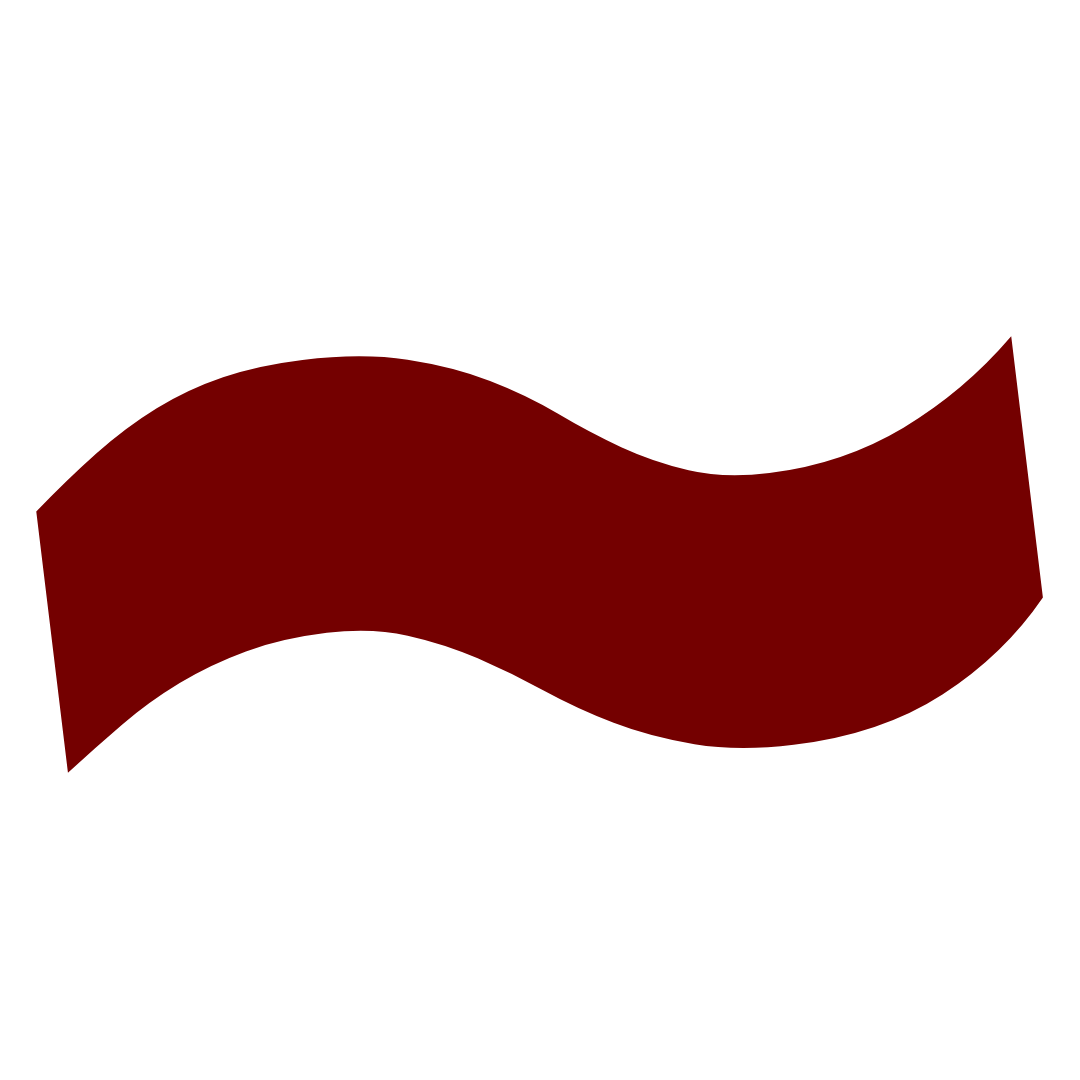 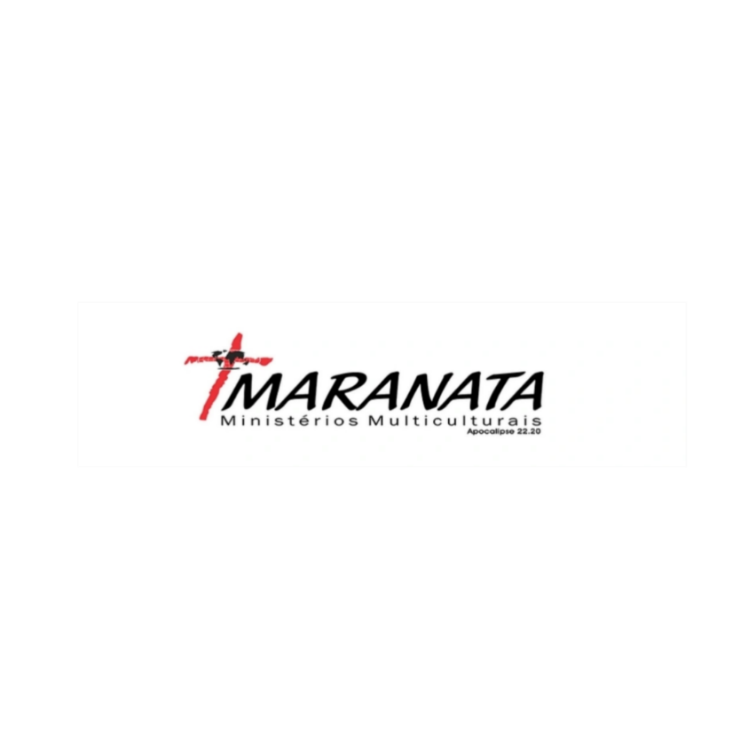 Rua do Giro, N. 30bParangaba, CEP 60.720-020Fortaleza – CearáTelefone: +55 (85) 9767-8769Email: missaomaranata@gmail.comCandidato:__________________________________________________________________DECLARAÇÃO DE FÉ1.	AS SANTAS ESCRITURAS.   	Cremos que os 66 (sessenta e seis) livros das Santas Escrituras do Antigo e Novo Testamento são a Palavra de Deus e são verbal e plenamente inspirados por Deus, inerrantes nos manuscritos originais, infalíveis, e a autoridade final na fé e prática, (II Tim. 3:16-17; II Pedro 1:21).2.	A  TRINDADE.   	Cremos no Deus trino - Pai, Filho e Espírito Santo, co-eterno no Seu ser, co-idêntico na Sua natureza, co-igual no Seu poder e glória, tendo os mesmos atributos e perfeições, (Mat. 3:16-17; 28:18-19; II Cor. 13:14; Gal. 4:6-7; Heb. 9:14; I João 2:22-23).3.	A  PESSOA  E  A  OBRA  DE  CRISTO.A.	Cremos que o Senhor Jesus Cristo, o eterno Filho de Deus, tornou-se homem sem deixar de ser Deus, tendo sido concebido pelo Espírito Santo e nascido da virgem Maria para revelar Deus e redimir os homens pecadores, (Mat. 1:20-23; Lucas 1:35; João 1:1,2; 1:14).B.	Cremos que o Senhor Jesus Cristo é verdadeiramente Deus, a imagem exata do Pai invisível, Aquele por quem e para quem foram criadas todas as coisas e por quem tudo subsiste, (João 1:1-3,14; Col. 1:15-17; Heb. 1:3).C.	Cremos que o Senhor Jesus Cristo viveu uma vida sem pecado, e fez a nossa redenção por Sua morte na cruz como sacrifício representativo e vicário; e que a nossa justificação é assegurada por Sua ressurreição física e literal de entre os mortos, (Mat. 28:6,7; Rom. 3:24,25; I Cor. 15:4-8; Ef. 1:7; Heb. 2:9; 4:15; I Ped. 1:3-5;2:24; 3:18).D.	Cremos que o Senhor Jesus Cristo subiu ao céu e agora está exaltado à destra de Deus, de onde, como Sumo Sacerdote, Ele cumpre o ministério de Representante, Intercessor e Advogado, (Atos 1:9-11; Rom. 8:34; Heb. 7:25; 9:24   I João 2:1,2).Cremos que o Senhor Jesus Cristo, pessoal e iminentemente, virá buscar Seus redimidos (a igreja) no ar antes da Grande Tribulação, e que subseqüentemente voltará à terra com Seus santos para estabelecer o Seu reino milenar, (Zac. 14:4-11; João 14:3; I Cor. 15:51,52; I Tess. 1:10; 4:13-18; Tito 2:13; Apoc. 3:10; 19:11-16; 20:1-4).4.	A  PESSOA  E  A  OBRA  DO  ESPÍRITO  SANTO. 	A.	Cremos que o Espírito Santo é uma pessoa, que Ele convence o mundo do pecado, da justiça e do juízo, e que Ele é o agente sobrenatural na regeneração, batizando todos os crentes no corpo de Cristo no momento em que aceitam a Cristo com Salvador, habitando neles, selando-os até o dia da redenção, (João 14:16,17; 16:6-11; Rom. 8:9; I Cor. 12:12-14; II Cor. 3:6; Ef. 1:13,14).	B.	Cremos que o Espírito Santo é o divino instrutor que habita em cada crente para iluminá-lo, guiá-lo em toda a verdade, e dar-lhe força no testemunho, no serviço e para viver uma vida separada e santificada; e que é o privilégio e responsabilidade de todos os crentes serem cheios do Espírito Santo, (João 16:13; Gal. 5:16; Ef. 5:18; I João 2:20).5.	CRIAÇÃO.	Cremos que a criação do mundo foi um ato instantâneo e sobrenatural de Deus pelo qual Ele trouxe à existência o universo e todo o seu conteúdo em seis (6) dias sucessivos de 24 (vinte e quatro) horas, pela mediação de Jesus Cristo e a operação do Espírito Santo.  Cremos que o livro de Gênesis é um relato histórico e verídico em que podemos confiar, (Gên. 1:2.26.27,31; 2:7; Ex. 20:9-11; Col. 1:16; I Tess. 5:23).6.	A  DEPRAVAÇÃO  TOTAL  DO  HOMEM.	Cremos que o homem foi criado à semelhança de Deus, mas no pecado de Adão a raça humana caiu, herdou uma natureza pecaminosa e passou a ser separada de Deus; e que o homem é totalmente depravado (espírito, alma e corpo), sendo absolutamente incapaz, em si mesmo, de remediar seu estado de perdição, (Gên. 1:26, 27; 3; Rom. 1:21-23; 3:22,23; 5:12,31; Ef. 2:1-3,12; Sal. 51:5; Is. 64:6).7.	SALVAÇÃO.	Cremos que a salvação é o dom de Deus, trazida ao homem pela graça, e recebida pela fé pessoal no Senhor Jesus Cristo que derramou Seu precioso sangue no Calvário para o perdão dos nossos pecados e a reconciliação com Deus, (João 1:12; Rm. 3:24-26; 5:9; Ef. 1:7; 2:8-10; Tito 3:5; I Ped. 1:18-21).8.	A  SEGURANÇA  ETERNA  DOS  CRENTES.	A.	Cremos que todos os remidos, uma vez salvos, são guardados pelo poder de Deus e assim são seguros em Cristo eternamente, (João 6:37-40; 10:26-30; Rom. 8:1,38,39; I Cor. 1:4-8; I Ped. 1:5).	B.	Cremos que é privilégio dos crentes regozijarem-se na segurança da sua salvação pelo testemunho da Palavra de Deus, a qual, porém, claramente proíbe o uso da liberdade cristã para dar ocasião à carne, (Rom. 13;13,14; Gal. 5:13; Tito 2:11-15).9.	AS  DUAS  NATUREZAS  DO  CRENTE.	Cremos que cada crente possui duas naturezas com provisão feita para a vitória da nova natureza sobre a velha, pelo poder do Espírito Santo que habita em nós; e que todas as alegações da erradicação da natureza velha nesta vida são contrárias às Escrituras, (Rom. 6:13; 8:12,13; Gal. 5:16-25; Ef. 4:22-24; Col. 3:10; I Ped. 1:14-16; I João 3:5-9).10.	SEPARAÇÃO. 	Cremos que todos os crentes devem viver duma maneira que não escandalize o nome de seu Salvador e Senhor; e que Deus requer separação de toda apostasia religiosa e dos prazeres, práticas, a associações mundanas e pecaminosas, (Rom. 12:1,2; 14:13; II Cor. 6:14-18; II Tim 3:1-5; I João 2:15-17; II João 9-11).11.	MISSÕES.	Cremos que é obrigação dos crentes testificar, pela vida e pela palavra, das verdades das Santas Escrituras e procurar espalhar o Evangelho a todos os homens, (Mat. 28:18-20; Marcos 16:15; Atos 1:8; II Cor. 5:19-20).12.	OS  DONS  ESPIRITUAIS.	A.	Cremos que Cristo, tendo subido ao céu, distribuiu todos os Seus dons através da soberana vontade do Espírito Santo aos crentes em Jesus Cristo, para a edificação, aperfeiçoamento e unidade do corpo de Cristo, (Rom. 12:6-8; I Cor. 12:4-11; Ef. 4:7-12).	B.	Cremos que os dons de falar línguas, operação de milagres, novas revelações e curas são desnecessários e gradualmente cessaram enquanto as Escrituras do Novo Testamento se completaram e sua autoridade foi estabelecida, (II Cor. 12:12; Ef. 4:7-12).13.	A  IGREJA.	A.	Cremos que a igreja, a qual é o corpo de Cristo, é um organismo constituído de todas as pessoas regeneradas durante esta presente dispensação, (I Cor. 12:12-14; II Cor. 11:2; Ef. 1:28,29; 3:25-27).	B.	Cremos que o Novo Testamento claramente ensina e define o estabelecimento e continuação de igrejas locais e autônomas, (Atos 14:27; 20:17,28-30; I Tim. 3:1-13; Tito 1:3-11).14.	ORDENANÇAS.	A.	Cremos que todos os crentes devem ser batizados para dar testemunho da sua identificação com Cristo, com o povo de Cristo; e o modo do batismo deve ser pela imersão, em nome do Pai, do Filho e do Espírito Santo; e que o batismo infantil é contrário às Escrituras, (Mat. 28:18; Atos 8:36,37; 18:8; Rom. 6:3-5).	B.	Cremos que o Senhor Jesus Cristo instituiu a Santa Ceia para ser celebrada pelos crentes como comemoração do sacrifício, amor e pessoa de seu Salvador; e que os elementos da Ceia somente representam o corpo e o sangue de Jesus Cristo, (Mat. 26:26-28; I Cor. 11:23-34).15.	SATANÁS.	Cremos que Satanás é uma pessoa, o autor do pecado e a causa da queda do homem; que é potente inimigo de Deus e do homem, e que será punido eternamente no lago de fogo, (Is. 14:12-17; Mat. 4:2-11; 25-41; João 1:6,7; Apoc. 20:10).16.	O  ESTADO  ETERNO.	A.	Cremos na ressurreição corporal de todos os homens; os salvos para a vida eterna e os perdidos para a eterna punição, (Mat. 25:46; João 5:28,29; 11:25,26; Apoc. 20:5,6,12,13).	B.	Cremos que as almas dos salvos na morte são ausentes do corpo e presentes com o Senhor, onde, em felicidade consciente, esperam a primeira ressurreição quando alma e corpo serão unidos e glorificados eternamente com o Senhor, (Lucas 23:43; II Cor. 5:8; Fil. 1:23; 3:21; I Tess. 4:16,17; Apoc. 20:4-6).	C.	Cremos que as almas dos descrentes na morte existem na miséria consciente até a segunda ressurreição quando alma e corpo serão reunidos e aparecerão perante o grande trono branco para serem julgados e depois lançados no lago de fogo para sofrer punição eterna e consciente, (Mat. 24:41-46; Mar. 9:43-48; Lucas 16:19-26; II Tess. 1:7-9; Judas 6,7; Apoc. 20:11-15).Obs.: Caso tenha alguma discordância, envie em anexo.Declaração:		           _________________, _____ de ___________ de 20____Eu _________________________________________________________ declaro estar em pleno acordo com a Declaração de Fé dos Ministérios Multiculturais Maranata.